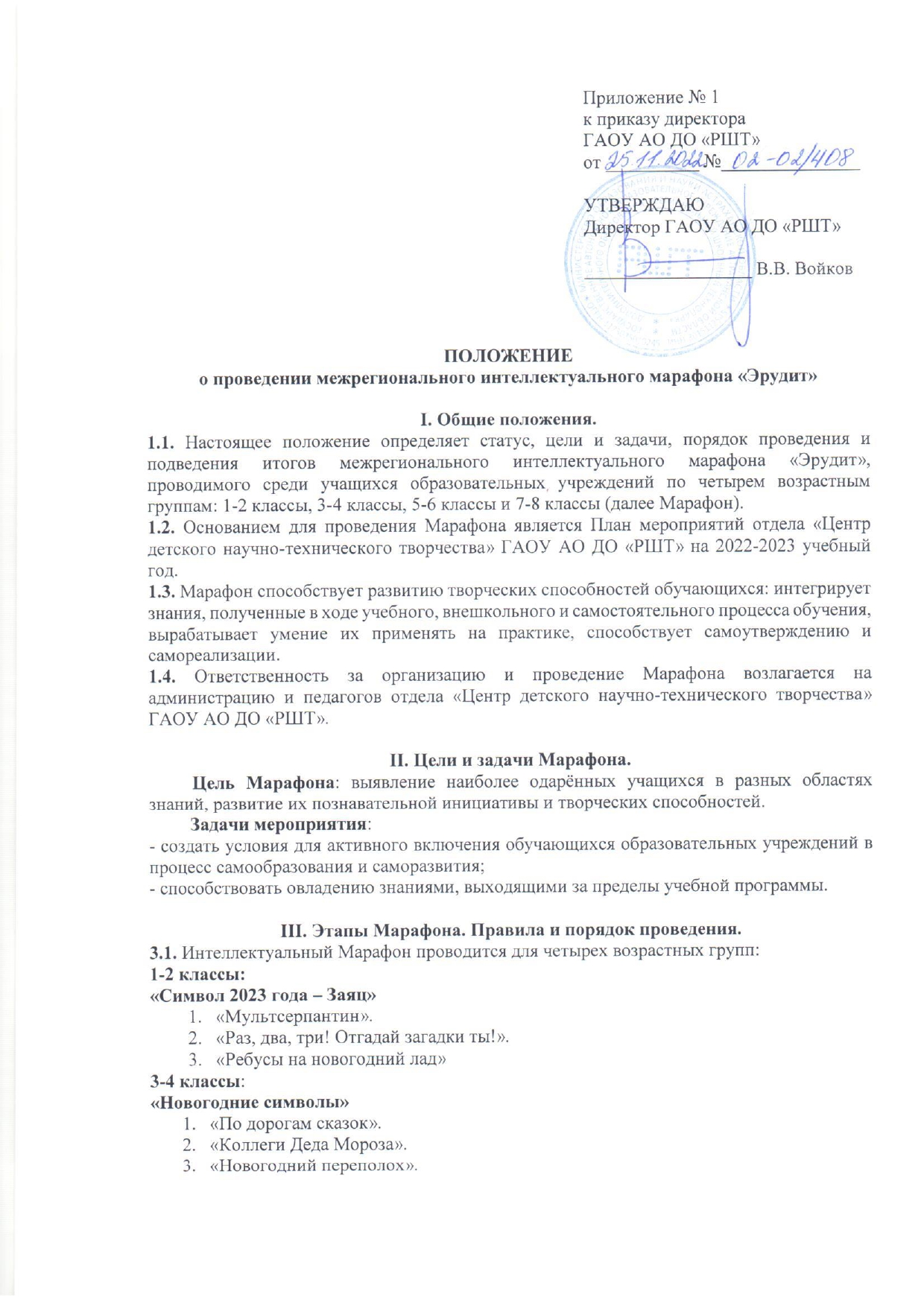 5-6 классы: «Наше кино»«Киноманы». «Внимательный зритель».«История кино».7-8 классы:  «380-летию со дня рождения Исаака Ньютона посвящается…»«Биография». «Неизвестное об известном». «Физика вокруг». IV. Условия участия в Марафоне.4.1. В Марафоне принимают участие учащиеся 1-2 классов, 3-4 классов, 5-6 классов и 7-8 классов. 4.2. Сумма организационного взноса составляет 150 рублей с человека. СРОКИ ОПЛАТЫ:- 12-23 декабря 2022 года;- 09-17 января 2023 года.СПОСОБ ОПЛАТЫ:Оплата организационного взноса осуществляется на официальном сайте организации, в разделе «Оплата услуг» https://школьныйтехнопарк.рф/платежи/. В разделе «Необразовательные услуги» в поле «Наименование услуги» выберите название конкурса «Эрудит». В графе «Фамилия Имя Отчество плательщика (полностью)» необходимо указать полные ФИО оплачивающего лица (в формате: Иванов Иван Иванович). В графе «E-mail» необходимо указать свою электронную почту, на которую будет направлен чек об оплате.Нажмите кнопку «Оплатить» и подтвердите корректность введенных данных, для перехода к готовой форме оплаты ПАО Сбербанк, где Вам остается ввести данные Вашей карты.После завершения оплаты, на указанный электронный адрес будет направлен кассовый чек, подтверждающий факт оплаты выбранной услуги.​​​​​4.3. Заявки, квитанции об оплате, бланки ответов, согласия на обработку персональных данных на участие в Марафоне просим направлять одним письмом на электронную почту: konkurscdntt@schooltech.ru с 12 декабря 2022 года по 17 января 2023 года.Наличие заявок в электронном виде и согласия на обработку персональных данных обязательно (Приложения № 1, 2, 3, 4). Формат присылаемых документов (отправляются в одном письме):Заявки (в электронном виде в формате Word), отсортированные в алфавитном порядке, не допускается наличие в одной заявке участников разных возрастных групп,квитанция об оплате (jpeg, отсканированный документ, pdf файл), БЛАНК ОТВЕТОВ, ЗАПОЛНЕННЫЙ УЧАСТНИКОМ ВРУЧНУЮ (PDF ФАЙЛ), согласие на обработку персональных данных (jpeg, отсканированный документ, pdf файл).В теме письма указать «Эрудит. СОШ №__ ». Каждый файл должен быть подписан по фамилии УЧАСТНИКА, например, «Иванов. Заявка», «Иванов. Согласие», «Иванов. Чек», «Иванов. Бланк ответов», «Иванов. Согласие педагога». 4.4. Родителям (законным представителям) необходимо заполнить Согласие законного представителя на обработку персональных данных несовершеннолетнего (Приложение № 2).4.5. Участникам, достигшим 14-летнего возраста необходимо заполнить Согласие несовершеннолетнего на обработку персональных данных (Приложение № 3).4.6. Преподавателям (наставникам) необходимо заполнить Сведения о преподавателе (наставнике) участника (Приложение № 1) и Согласие совершеннолетнего на обработку персональных данных (Приложение № 4).4.7. Примечание:   В Согласиях на обработку персональных данных НЕ ЗАПОЛНЯТЬ строки «Настоящим даю согласие Оператору на передачу вышеуказанных персональных данных оргкомитету ___________________________(адрес: __________________________) в целях ______________________________________________________________________», так как единственным организатором данного Конкурса является отдел «Центр детского научно-технического творчества» ГАОУ АО ДО «РШТ» и передача персональных данных другому Оператору не предусматривается.4.8. При наличии более двух участников от педагога оформляется коллективная заявка. При коллективной заявке допускается оплата одним чеком, а также сканирование отдельными файлами:- бланков ответов всех участников в одном документе;- согласий на обработку персональных данных всех участников в одном документе.V. Награждение победителей.Победители награждаются дипломами I, II и III степени, остальные получают Диплом участника. Наградные документы в электронном формате будут высланы на электронную почту, указанную в заявке не позднее 27 февраля 2023 года.  Педагоги, подготовившие 7 и более участников, награждаются благодарственными письмами (электронный формат).Координатор -  Дубовская Лариса Валерьевна, руководитель отдела «Центр детского научно-технического творчества» (сот. 8-903-348-18-91)Приложение № 1ЗАЯВКА НА УЧАСТИЕ В МАРАФОНЕ «Эрудит - 2023»(файл в формате Microsoft Word !!!   на электронную почту   konkurscdntt@schooltech.ru)* подается участником в возрасте до 18 летподаётся вместе со Сведениями о преподавателе (наставнике) участника и Согласием законного представителя на обработку персональных данных несовершеннолетнего  (Приложение №2) / Согласием несовершеннолетнего на обработку персональных данных (Приложение №3)Сведения о преподавателе (наставнике) участника** заполняется лично преподавателем (наставником) и направляется с Согласием совершеннолетнего на обработку персональных данных (Приложение № 4)Приложение № 2Согласие законного представителя на обработку персональных данных несовершеннолетнегоЯ, ___________________________________________________________________________,проживающий(ая) по адресу: ____________________________________________________,паспорт серия _______________ номер __________________ выдан _____________________________________________________________________________, дата выдачи______________ код подразделения _________________________, являясь законным представителем несовершеннолетнего ________________________________________________________________________________________________________________, «____» _________ ___________ г.р., приходящегося (-ейся) мне: ____________________ (дочь, сын, опекаемый (-ая), паспорт (свидетельство о рождении) серия_________ №___________________ выдан (зарегистрировано) __________________________________________________________________________________________________________________________________________________________, дата выдачи (регистрации) «______»__________ __________ г.с целью его участия в межрегиональном интеллектуальном марафоне «Эрудит»,                                                      (наименование мероприятия, конкурса, соревнования, олимпиады и др.)оформления сопутствующей документации, свободно, своей волей даю свое согласие государственному автономному образовательному учреждению Астраханской области дополнительного образования «Региональный школьный технопарк», расположенному по адресу: 414056, г. Астрахань, ул. Анри Барбюса, д. 7 (юр. адрес: 414000, г. Астрахань, ул. Адмиралтейская, д. 21, помещение 66) (далее –  Оператор, ГАОУ АО ДО «РШТ»),  на обработку нижеперечисленных моих и ребенка персональных данных: фамилия, имя, отчество ребенка (заявляемого участника), фамилия, имя, отчество  родителя/законного представителя, направляющего заявку, адрес электронной почты, номер контактного телефона родителя, образовательное учреждение и класс, в котором обучается ребенок.Я согласен(на) с тем, что с вышеуказанными моими персональными данными и персональными данными ребенок будут совершаться действия (операции), предусмотренные Федеральным законом № 152-ФЗ от 27.07.2006 г. «О персональных данных» (включая сбор, запись, систематизацию, накопление, хранение, уточнение (обновление, изменение), извлечение, использование, передачу (распространение, предоставление, доступ), обезличивание, блокирование, удаление, уничтожение путем смешанной (автоматизированной и неавтоматизированной) обработки, получение и передача, как по внутренней сети, так и по сетям общего пользования.Настоящим даю согласие Оператору на передачу вышеуказанных персональных данных оргкомитету ______-___________________-________________-_______________ (адрес: _____________-_____________________-______________-______________________)в целях __________________-_______________-___________________-__________________.                  (например: организация, проведение, подведение итогов)Данное Согласие действует с момента его дачи до завершения и подведения итогов межрегионального интеллектуального марафона «Эрудит» или до письменного отзыва Согласия. Отзыв должен быть направлен в ГАОУ АО ДО «РШТ» в письменном виде.«_____» ___________ 20___года _______________ _______________________(дата)                                                  (подпись)               (расшифровка подписи)Приложение № 3Согласие несовершеннолетнегона обработку персональных данных Я, ___________________________________________________________________________,«____» _________ ___________ г.р., проживающий(ая) по адресу: _________________________________________________________________________________________________, паспорт серия _______________ номер __________________ выдан _______________________________________________________________________, дата выдачи________________________ код подразделения __________________________,с целью участия в межрегиональном интеллектуальном марафоне «Эрудит»,                                                       (наименование мероприятия, конкурса, соревнования, олимпиады и др.) оформления сопутствующей документации, свободно, своей волей даю свое согласие государственному автономному образовательному учреждению Астраханской области дополнительного образования «Региональный школьный технопарк», расположенному по адресу: 414056, г. Астрахань, ул. Анри Барбюса, д. 7 (юр. адрес: 414000, г. Астрахань, ул. Адмиралтейская, д. 21, помещение 66) (далее –  Оператор, ГАОУ АО ДО «РШТ»), на обработку нижеперечисленных своих персональных данных: фамилия, имя, отчество, адрес электронной почты, номер контактного телефона, образовательное учреждение и класс, в котором обучаюсь.Я согласен(на) с тем, что с вышеуказанными моими персональными данными и будут совершаться действия (операции), предусмотренные Федеральным законом № 152-ФЗ от 27.07.2006 г. «О персональных данных» (включая сбор, запись, систематизацию, накопление, хранение, уточнение (обновление, изменение), извлечение, использование, передачу (распространение, предоставление, доступ), обезличивание, блокирование, удаление, уничтожение путем смешанной (автоматизированной и неавтоматизированной) обработки, получение и передача, как по внутренней сети, так и по сетям общего пользования.Настоящим даю согласие Оператору на передачу вышеуказанных персональных данных оргкомитету ________________________-_______________________________ (адрес: ______________________________________-_________________________________)в целях _________________________________-_____________________________________.                  (например: организация, проведение, подведение итогов)Данное Согласие действует с момента его дачи до завершения и подведения итогов межрегионального интеллектуального марафона «Эрудит» или до письменного отзыва Согласия. Отзыв должен быть направлен в ГАОУ АО ДО «РШТ» в письменном виде.«_____» ___________ 20___года _______________ _______________________(дата)                                                  (подпись)               (расшифровка подписи)С содержанием настоящего согласия ознакомлен и согласен*«_____» ___________ 20___года _______________ _______________________(дата)                                                  (подпись)               (расшифровка подписи)*подписывается законным представителем несовершеннолетнего лицаПриложение № 4Согласие совершеннолетнегона обработку персональных данных Я, ___________________________________________________________________________,«____» _________ ___________ г.р., проживающий(ая) по адресу: _________________________________________________________________________________________________, паспорт серия _______________ номер __________________ выдан _______________________________________________________________________, дата выдачи________________________ код подразделения __________________________,с целью участия в межрегиональном интеллектуальном марафоне «Эрудит»»,                                                      (наименование мероприятия, конкурса, соревнования, олимпиады и др.)оформления сопутствующей документации, свободно, своей волей даю свое согласие государственному автономному образовательному учреждению Астраханской области дополнительного образования «Региональный школьный технопарк», расположенному по адресу: 414056, г. Астрахань, ул. Анри Барбюса, д. 7 (юр. адрес: 414000, г. Астрахань, ул. Адмиралтейская, д. 21, помещение 66) (далее –  Оператор, ГАОУ АО ДО «РШТ»), на обработку нижеперечисленных своих персональных данных: фамилия, имя, отчество, адрес электронной почты, номер контактного  телефона, образовательное учреждение, в котором работаю.Я согласен(на) с тем, что с вышеуказанными моими персональными данными и будут совершаться действия (операции), предусмотренные Федеральным законом № 152-ФЗ от 27.07.2006 г. «О персональных данных» (включая сбор, запись, систематизацию, накопление, хранение, уточнение (обновление, изменение), извлечение, использование, передачу (распространение, предоставление, доступ), обезличивание, блокирование, удаление, уничтожение путем смешанной (автоматизированной и неавтоматизированной) обработки, получение и передача, как по внутренней сети, так и по сетям общего пользования.Настоящим даю согласие Оператору на передачу вышеуказанных персональных данных оргкомитету ________________________-_______________________________ (адрес: ______________________________________-_________________________________)в целях _________________________________-_____________________________________.                  (например: организация, проведение, подведение итогов)Данное Согласие действует с момента его дачи до завершения и подведения итогов межрегионального интеллектуального марафона «Эрудит» или до письменного отзыва Согласия. Отзыв должен быть направлен в ГАОУ АО ДО «РШТ» в письменном виде.«_____» ___________ 20___года _______________ _______________________(дата)                                                  (подпись)               (расшифровка подписи)№Фамилия и имя участникаОбразовательное учреждениеКлассНомер контактного телефона Адрес электронной почты 1Иванов ГерманМБОУ г. Астрахани «СОШ № 105»62Петров СавелийМБОУ г. Астрахани «Гимназия № 7»5Ф.И.О. преподавателя (наставника)Фамилия, инициалы преподавателя (наставника)ОбразовательноеучреждениеНомер контактного телефона Адрес электронной почты Иванова Элла ХаритоновнаИванова Э.Х.МБОУ г. Астрахани «Лицей 312»